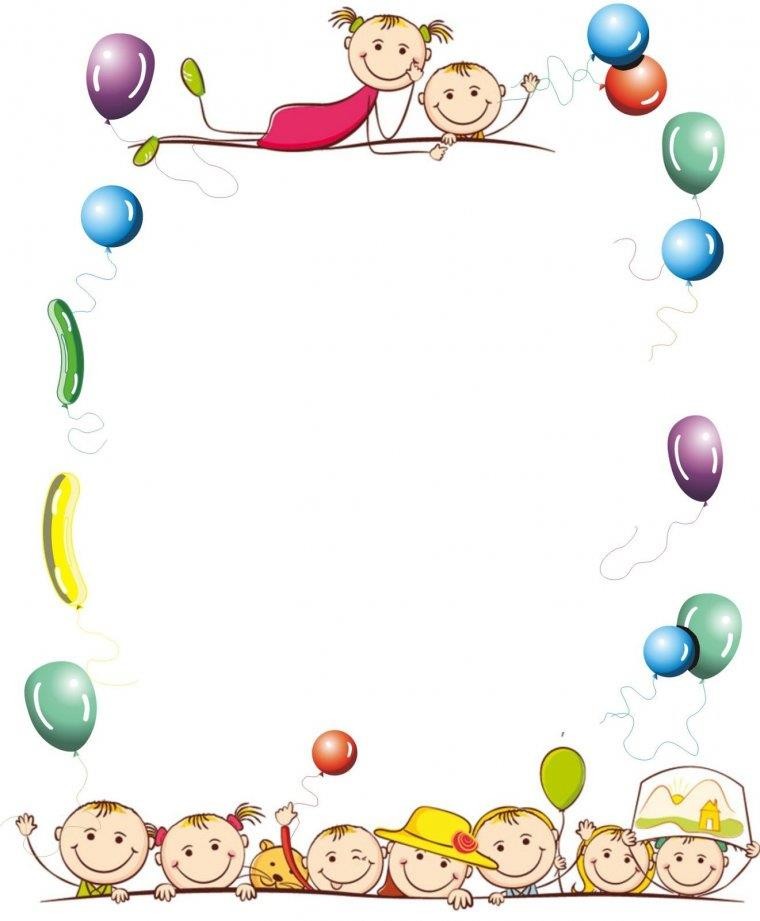 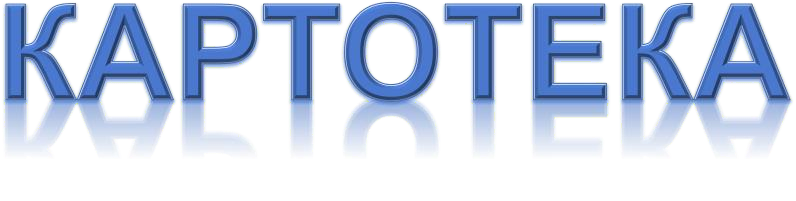 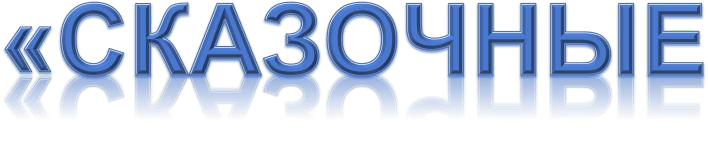 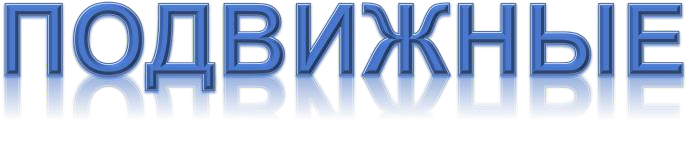 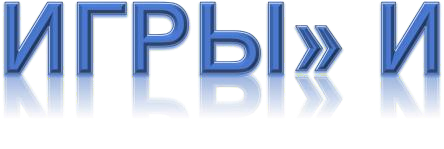 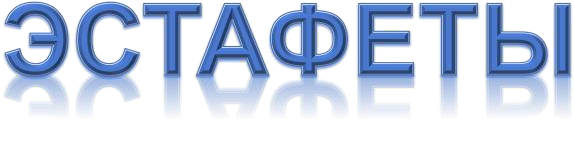 Подвижная игра «ТЕРЕМОК»Оборудование: маски героев сказки.Дети стоят в кругу – это теремок. Несколько детей одевают маски героев сказки: мышки, лягушки, зайца, волка, лисички и медведя.Дети поднимают сцепленные друг с другом руки и говорят слова:      «Вот стоит теремок         Он не низок, не высок.           Как войдет в него зверек,                 Так захлопнется замок».Во время проговаривания слов дети в масках зверей вбегают в круг и выбегают из него.На слова воспитателя «ХЛОП» дети опускают сцепленные руки.Кто попадется, перестаёт быть «зверьком» и встает в теремок с остальными детьми.Игра проводится, пока не останется самый ловкий.Подвижная игра «ГУСИ-ЛЕБЕДИ»Оборудование: маска волка, маски гусей.Участники игры выбирают волка и хозяина, все остальные — гуси-лебеди. На одной стороне площадки дом, где живут хозяин и гуси, на другой — волк под горой. Хозяин выпускает гусей в поле погулять, зелёной травки пощипать. Гуси уходят от дома далеко. Через некоторое время хозяин зовёт гусей:«Гуси-лебеди, домой!»Гуси отвечают: «Старый волк под горой!»«Что он там делает?»«Сереньких, беленьких рябчиков щиплет».«Ну, бегите же домой!»Гуси бегут домой, а волк их ловит. Пойманный выходит из игры.Игра кончается, когда все гуси пойманы.Правила.Гуси могут лететь домой,а волк ловить их только после слов: «Ну, бегите же домой!»Гуси, выходя в поле, должны разойтись по всей площадке.Подвижная игра «КОЛОСОК»Оборудование: колосок.Считалочкой выбирают «петушка». Он держит колосок.Остальные дети – «мышата». «Мышата» «спят», а «петушок»говорит:Эй, ленивые мышата! Хватит уже отдыхать. Только и знаете, что играть, Вы работать начинайте Колосочек отыщите.Кто найдет-обмолотите И пирожков напеките!Сам «петушок» в это время прячет колосок. После последних слов «мышата» просыпаются, идут искать колосок. Кто первый его найдет, тот и становится «петушком».Подвижная игра «БЫЧОК – СМОЛЯНОЙ БОЧОК»»Оборудование: 2-3 веревки, обручи по числу «зверей».Среди детей выбирают 2-3 «соломенных бычка». Остальныедети – «звери», которые живут в лесу в своих «домиках» (обручах). По сигналу «соломенные бычки» бегут к зверям и касаются их рукой. После касания звери зацепляютсяза «хвост» бычка (держатся за веревку) и бегут за ним в его домик. Побеждает тот, кто поймает больше всего «лесных жителей».Подвижная игра «ЛИСА и ЗАЯЦ» Оборудование: маска лисы, маски для зайцев. Дети в масках зайчиков стоят в кругу.Ребенок в маске лисы ходит за кругом и говорит:              «Ох, растаял домик мой                                           Как же мне идти домой.         Надо к зайчику бежать                    Его домик отобрать»Подходит к домику одного из «зайчиков»,стучится:«Тук- тук- тук….Серый зайка, выбегай. И со мною поиграй»«Зайка» и «Лиса»бегут наперегонки за кругом: кто первый займет домик.Кто проиграл - тот становится «лисой».Подвижная игра «Красная Шапочка»Оборудование: красная шапочка.Дети стоят в кругу со сцепленными руками. В центре ребенок, у которого на голове красная шапочка, слегка прикрывающая глаза.Дети идут вокругКрасной Шапочки и говорят:«Маленькая девочка Красненькая ШапочкаК бабушке с корзинкой шла И ребяток здесь нашла.Шапочку ты не снимай, Кто позвал тебя, узнай?»Ребенок, на которого указывает воспитатель,зовет: «Красная Шапочка»Она должна угадать, кто её позвал, назвать имя. Угаданный ребенок становитсяКрасной Шапочкой.Подвижная игра «БАРМАЛЕЙ»Оборудование: маска Бармалея.Выбирается ребенок – Бармалей, ему одевается маска героя.Он подходит к детям со словами:«Я добрейший Бармалей - Очень я люблю детей. Кто пойдет со мной гулять:Бегать, прыгать и скакать?»Дети отходят от Бармалея,приговаривая:«Не хотим с тобой идти, Лучше нас ты догони!»Дети убегают от Бармалея. Пойманных детей он уводит в свой «домик». Затем игра продолжается с вновь выбранным ребенком.Подвижная игра «Заяц – хваста»Считалочкой выбирают «зайца». Дети образуют круг. «Заяц»становится посреди круга и произносит:Я - Заяц-попрыгун!У меня не усы – а усища, Не зубы, а зубища,Не лапы, а лапища. Я никого не боюсь! А дети говорят:Слушай, Заяц, не хвались, Ты беги, беги, беги!«Заяц» убегает, а дети догоняют его. Кто первымпоймает «зайца», тот становится ведущим. Игра повторяется снова.Усложнение: дети передвигаются на одной ноге.Подвижная игра «КОТИГОРОШКО»Оборудование: гимнастические палки.Дети делятся на две команды: «Змея» и «Котигорошко». Выходят двое детей –по одному с каждой команды. Дети садятся друг напротив друга, опираясь ступнями ног о ступни соперника, держась за одну палку перед собой.По сигналу они пытаются поднять соперника на ноги. Кому это удается – тот победитель.После этого выходит новая пара.Подвижная игра «КОЛОБОК»Дети образуют круг. Считалочкой выбирают ведущего –«Колобка».	«Колобок»бежит по кругу и поет: Я Колобок, Колобок,По коробу метеный,На яйцах испеченный –Я от бабы и от деда убежал, Я от зайца и от волка убежал,От медведя и от лисы убежал! И от тебя убегу!При этом он дотрагивается рукой ребенка, у которого закончил произносить слова, и убегает от нее. Ребенок ловит, а «Колобок» бежит по кругу и пытается занять место ребенка.Усложнения:обоим нужно преодолеть полосу препятствий: прыгать из круга в круг, пройти по скамье, пролезть под дугой.Подвижная игра «ЦВЕТИК-СЕМИЦВЕТИК»Оборудование: цветики-семицветики по количеству команд.Играющие делятся на команды, чтобы в комадах было по 7человек. Каждая команда образует свой круг вокруг сердцевинки цветка, который лежит на полу. Сердцевинки расположены в разных местах зала. У каждого играющего в руках лепесток цветка. Пока звучит музыка, дети со своими лепестками бегают врассыпную. С окончанием музыки нужно выложить цветок.Подвижная игра «КОЗА-ДЕРЕЗА»Дети образуют круг, чертят вокруг себя «избушки». Одного ребенка выбирают «Козой – Дерезой». Она подходит клюбой «избушки»,прыгает туда и говорит: Я – Коза –Дереза,Черные глаза, кривая нога, острые рога! Топну-топну ногами,Заколю тебя рогами. Ножками затопчу, Хвостиком замету, Беги из хаты!Дети отвечают: «Ты, Коза, не дразни, а попробуй обгони!»После этих слов оба на одной ноге стараются как можно быстрее попрыгать вокруг «хатки». Один скачет – справа, второй – слева.Кто вернется первым, тот и остается там за хозяина, а кто опоздает, тот становится «Козой – Дерезой».Игра – соревнование «РЕПКА»Оборудование: канат.Воспитатель объединяет детей в две команды. Дети берут в руки канат. По сигналу воспитателя начинают тянуть его в разныестороны. Кто вытянет «репку», тот и победитель.Игру можно проводить с постепенным дополнением игроков.Можно играть до последнего победителя (команду, которая выиграла, объединяют в две команды, продолжают состязание, пока не победит один игрок).Ядро барона МюнхгаузенаОборудование: воздушные шары по количеству команд.Помните, барон Мюнхгаузен передвигался однажды, оседлав пушечное ядро.Предложите ребятам освоить этот необычный вид «транспорта».Ядром у вас будет обычный воздушный шарик,на котором сбоку написано: «Ядро». Участники должны оседлать ядро, зажав егомежду коленками и придерживая руками. По сигналу в таком положении они проделывают путь до поворотного флажка и обратно. Затем ядро передается следующему игроку и так далее, пока не выяснится, какая команда быстрее освоила «полеты наядре». Не забывайте, что при неосторожном обращении ядра имеют свойство взрываться. Предупредите об этом ребят	Если шарик-ядро лопнет, команда выбывает из игры и оплакивает погибшего «ядролетателя».•	Эстафета «Молодильные яблочки»Оборудование: тарелочки с яблоками (мяч) по количеству команд.У первых игроков команды в руках тарелочки с яблоками. Посигналу, держа блюдце с яблоком двумя руками, не прижимая к себе, добежать до стойки. Оббежать ее и бегом вернуться обратно.Передать блюдце следующему участнику и т. д. Побеждает команда первая закончившая эстафету.•	Эстафета «Кот в сапогах»Оборудование: сапоги очень большого размера, по 3 кегли для каждой команды.Сапоги устанавливаются на линии старта. Первый участник по сигналу должен быстро надеть их и быстро добежать до финиша. Как вы помните, Кот в сапогах обладал хорошими манерами.Поэтому, чтобы усложнить эстафету, вы можете поставить на путиследования три кегли. Пробегая мимо них, каждый участник должен задержаться и совершить поклон, красивый и оригинальный.И так вся команда. Команда-победительница может выразить свою радость громким и мелодичным мяуканьем.•	Эстафета «Незнайка на воздушном шаре»Оборудование: 2 ведра, 2 воздушных шара, 2 обруча, игрушки по количеству участников.Корзина - обыкновенное ведро.В него положили балласт: мячи, кубики, машинки, куклы и т. д. Количество предметов равно количеству участников команды. Первый участник берет в руку воздушный шарик, в другую - ведро. Старт. С ведром и шариком игрок бежит к линии финиша, где лежит обруч. Добежав, игрок выкладывает в обруч один предмет из ведра, то есть облегчает корзину. Вернувшись к команде, он отдает ведро и шарикследующему участнику. Тот проделывает то же самое. Последний участник должен снова собрать в ведро кубики при этом громко считает предметы и называет сколько всего и вернуть их команде.•	Эстафета «Теремок»Оборудование: карточки с цифрами, нагрудный значок героя сказки "Теремок", 2 больших обруча.Участвуют 6 человек - по числу персонажей. А роль Теремка выполнит обруч. Ребенок берет карточку с цифрой, затем выбирает нагрудный значок героя и строятся в звенья.Эстафету начинает "мышка", по сигналу она двигается к финишу, где лежит обруч - теремок. Добежав, продевает обруч через себя,кладет его на место и бежит за следующим участником - "лягушкой". Теперь они бегут к теремку вдвоем, взявшись за руки, и вдвоем пролезают сквозь обруч. Затем то же с Зайкой, Лисичкой и волком.Важно: рук не разрывать! Когда их окажется 6 (это Медведь, пятеро надевают обруч и удерживают его на уровне пояса."Медведь" берет обруч рукой и тянет вместе с участниками к старту.•	Эстафета «Передай короб»Оборудование: рюкзаки, обручи на стойках, бревна.У первых игроков команды на спине короб (рюкзак). По сигналу добежать до вертикально стоящего обруча, пролезть в него, перепрыгнуть через лежащее бревно, оббежать поворотную стойку. Обратно вернуться также. Передать короб следующему игроку.Побеждает команда первая закончившая эстафету и допустившая меньшее количество ошибок.•	Эстафета «Баба яга»Оборудование: 2 ведра, элементы игры "Танграм"В качестве ступы - ведро. Участник встает одной ногой в ведро, другая остается на земле. Одной рукой он держит ведро за ручку. В таком положении нужно пройти до обруча взять геометрическую фигуру вернуться к команде и передать "ступу" следующему участнику, а геометрическую фигуру положить в обруч. По окончании игры команда должна выложить фигуру по образцу.•	Эстафета «Волшебный клубок»Оборудование: гимнастические палки и мячи по числу команд, елочки.У первых игроков команды в руках гимнастическая палка и мячик (клубок). По сигналу игроки опускают мячик на пол и подталкивая палкой ведут клубок вокруг елочек. Обратно возвращаются бегом, передавая палку следующему игроку.Побеждает команда первая закончившая эстафету и допустившая меньшее количество ошибок.•	Эстафета «Ловись золотая рыбка»Оборудование: детские удочки и рыбки на магните, обручи, ведерки.У первых игроков команды в руках детские удочки. По сигналу игроки бегут с удочкой до обруча, в котором лежат рыбки.Подцепляют рыбку с помощью магнита и возвращаются к командам. Опускают рыбку в ведерко и передают удочкуследующим игрокам. Побеждает команда первая закончившая эстафету.•	Эстафета «Катится, катится колобок»Оборудование: мячи – прыгуны, елочки.У первых игроков команды в руках большие мячи - прыгуны. По сигналу игроки прокатывают мячи между елочками туда и обратно, передавая мяч следующим инокам. Игра продолжается пока все игроки не выполнят задание. Если елочка упала необходимоостановиться, поднять елку и только после этого продолжить выполнять задание. Побеждает команда первая закончившая эстафету.•	Эстафета «Чудо - сапоги»Оборудование: мешок, сшитый в форме сапогаИграющие делятся на команды. У первых игроков командымешок. По сигналу воспитателя игроки начинают прыгать в мешке до поворотной стойки и обратно, передавая мешок следующим игрокам. Побеждает команда первая справившаяся с заданием.